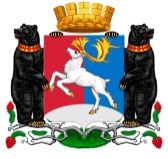 КАМЧАТСКИЙ КРАЙСОВЕТ ДЕПУТАТОВГОРОДСКОГО ОКРУГА «ПОСЕЛОК ПАЛАНА»(8-ой созыв)«27»  апреля 2023 г.		                                                                      пгт. ПаланаРЕШЕНИЕ № 09-р/08-23	В соответствии с Федеральным законом от 06 октября 2003 года №131-ФЗ «Об общих принципах организации местного самоуправления в Российской Федерации», Градостроительным кодексом Российской Федерации, Федеральным законом  от 23 июня 2014 года № 171-ФЗ «О внесении изменений в Земельный кодекс Российской Федерации и отдельные законодательные акты Российской Федерации», Уставом городского округа «поселок Палана», Совет депутатов городского округа «поселок Палана» РЕШИЛ:	1. Внести изменения в «Правила землепользования и застройки городского округа «поселок Палана» утвержденные Решением совета депутатов городского округа «поселок Палана» от 12.05.2022г. № 28-р/08-22.           2. Направить решение Совета депутатов «О внесении изменений в «Правила землепользования и застройки городского округа «поселок Палана» утвержденные Решением совета депутатов городского округа «поселок Палана» от 12.05.2022       № 28-р/08-22» Главе городского округа «поселок Палана».  3. Настоящее решение вступает в силу со дня его официального обнародования в порядке, установленном Уставом городского округа «поселок Палана».Председатель Совета депутатовгородского округа «поселок Палана»					             Т.В. КазакПриложениек Решению Совета депутатов городскогоокруга «поселок Палана»от 27.04.2023г. № 09-р/08-23  «Правила землепользования и застройки городского округа «поселок Палана»Принят решением Совета депутатов городского округа «поселок Палана» № 28-р/08-22 от «12» мая 2022г.                                                                          (8-й  созыв )       1. Внести изменения в раздел 3 «Градостроительные регламенты» Правил землепользования и застройки городского округа «поселок Палана» изменив границы территориальных зон городского округа «поселок Палана» на следующих территориях:	        1.1. Перевести земельный участок с кадастровым номером 82:01:000001:580, площадью 5 380 м.кв., видом разрешенного использования – для строительства административного здания, местоположением: Камчатский край, р-н Тигильский, пгт. Палана, ул. Обухова,  в зону Ж 1 – зона застройки индивидуальными жилыми домами.1.2. Перевести земельный участок с кадастровым номером 82:01:000001:274, площадью 1 739 м.кв., видом разрешенного использования – для строительства «Административное здания Суда КАО», местоположением: примерно в 20 м, по направлению на север от ориентира сквер «Победы» расположенное по адресу: край Камчатский, р-н Тигильский, пгт. Палана, ул. 50 лет Камчатского комсомола, в зону Ж 1 – зона застройки индивидуальными жилыми домами.1.3. Перевести земельный участок с кадастровым номером 82:01:000001:180, площадью 2 105 м.кв., видом разрешенного использования – для строительства административного здания суда, местоположением: Камчатский край, р-н Тигильский, пгт. Палана, ул. 50 лет Камчатского комсомола, в зону Ж 1 – зона застройки индивидуальными жилыми домами.1.4.  Перевести земельный участок с кадастровым номером 82:01:000002:739, площадью 2 573 м.кв., видом разрешенного использования – сельскохозяйственное использование, местоположением: Российская Федерация, Камчатский край, городской округ «поселок Палана», пгт Палана, в зону Ж 1 – зона застройки индивидуальными жилыми домамиО внесении изменений в «Правила землепользования и застройки городского округа «поселок Палана» утвержденные Решением совета депутатов городского округа «поселок Палана» от 12.05.2022       № 28-р/08-22